Чайковский Антон ИосифовичГод рождения: __.__.1900 
место рождения: Украинская ССР, Житомирская обл., Бердичевский р-н, с. В. Низгурцы 
№ наградного документа: 83 
дата наградного документа: 06.04.1985 
№ записи: 1521931390Орден Отечественной войны II степени 

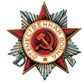 